Dodatek č. 3k RÁMCOVÉ SMLOUVĚ na dodávku odborných služeb potřebných k plnění úkolů orgánu ochrany veřejného zdraví (dále jen „Rámcová smlouva”)Smluvní strany:	Česká republika	Krajská hygienická stanice Ústeckého kraje se sídlem v ústí nad Labem organizační složka státu zřízená prohlášením Ministerstva zdravotnictví české republiky ze dne 11, 11. 2002 č.j. 31334/2002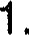 	Sídlo:	Moskevská 15, 400 01 Ústí nad Labem71009183	DIČ:	CZ71009183	Jednající:	MUDr. Lenkou Šimůnkovou, ředitelkouBankovní spojení: ČNB, č.ú. ………………….. dále jen „objednatel” a2. Zdravotní ústav se sídlem v ústí nad Labem příspěvková organizace zřízená prohlášením Ministerstva zdravotnictví České republiky ze dne 11. 11. 2002 č.j. 31334/2002	Sídlo:	Moskevská 15, 400 01 Ústí nad Labem71009361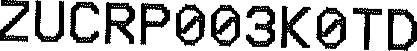 	DIČ:	CZ71009361Jednající: Ing. Pavlem Bernáthem, ředitelem Bankovní spojení: ČNB, č.ú. ……………. dále jen „poskytovatel”se níže uvedeného dne, měsíce a roku dohodly na uzavření dodatku č. 3 k výše uvedené Rámcové smlouvě, uzavřené mezi objednatelem a poskytovatelem dne 28. 12 2017.Tímto dodatkem se nahrazuje příloha Rámcové smlouvy „Sazebník služeb zdravotních ústavů pro Orgány ochrany veřejného zdraví; Platnost od 1 . 7. 2018”, přílohou „Sazebník služeb zdravotních ústavů pro Orgány ochrany veřejného zdraví; Platnost od 1, 1. 2020”.Dále se tímto dodatkem doplňuje Článek VIII. Rámcové smlouvy, kdy se za odst. 8.1. vkládá nový odstavec, který zní: Smluvní strany se dohodly, že objednávky vztahující se k této smlouvě, podléhající uveřejnění dle zákona č. 340/2015 Sb., o zvláštních podmínkách účinnosti některých smluv, uveřejňování těchto smluv a registru smluv (zákon o registru smluv), ve znění pozdějších předpisů, bude zveřejňovat objednatel. Zveřejnění dodatků vztahující se k této smlouvě bude zajišťovat poskytovatel.Tento dodatek nabývá platnosti dnem jeho podpisu oběma smluvními stranami a účinnosti dnem jeho zveřejnění v registru smluv v souladu se zákonem č. 340/2015 Sb., o zvláštních podmínkách účinnosti některých smluv, uveřejňování těchto smluv a registru smluv (zákon o registru smluv), ve znění pozdějších předpisů.Stránka 1 z 2Tento dodatek je vyhotoven ve třech stejnopisech, z nichž po dvou stejnopisech obdrží objednatela jeden stejnopis obdrží poskytovatel.Za objednatele:V Ústí nad Labem dne 20. 12 2019MUDr. Lenka Šimůnková, ředitelka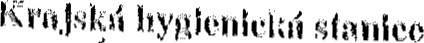 (Jsĺecťíého k raje se sídlenn v k_Js$í 	Lahenł15 40001 Ústí nad Labem IČO 71009183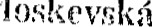 Za poskytovatele:V Ústí nad Labem dneIng. Pavel Bernáth, ředitelZDRAVOTNÍ ÚSTAVse sídlem v ústí nad LabemMoskevská 15, 400 01 Ústí nad Labem71009361 Dič601Stránka 2 z 2